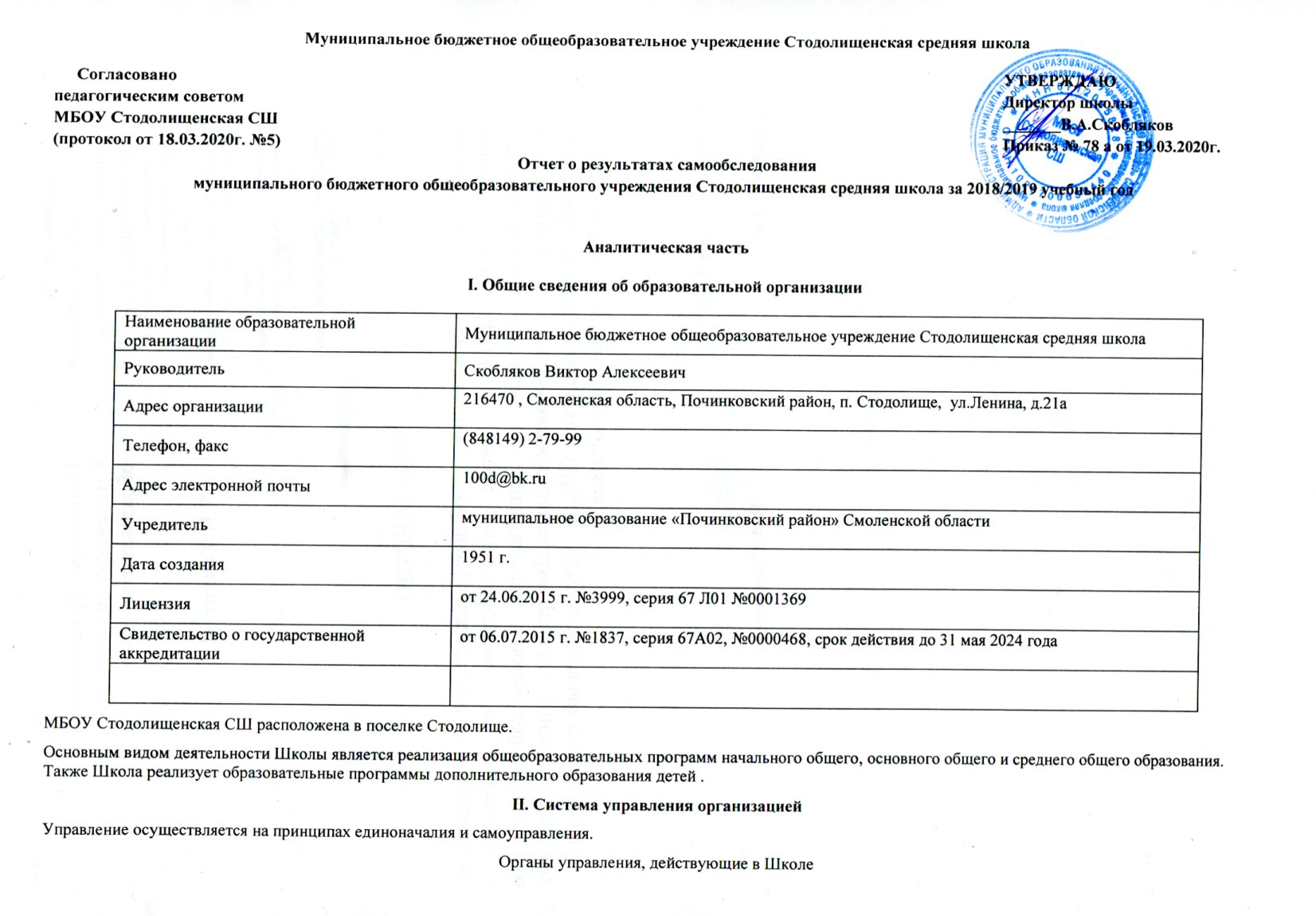 Для осуществления учебно-методической работы в Школе создано два предметных методических объединения:− учителей начальных классов;− учителей математики, физики и информатики.III. Оценка образовательной деятельностиОбразовательная деятельность в Школе организуется в соответствии с Федеральным законом от 29.12.2012 № 273-ФЗ «Об образовании в Российской Федерации», ФГОС начального общего, основного общего  образования, СанПиН 2.4.2.2821-10 «Санитарно-эпидемиологические требования к условиям и организации обучения в общеобразовательных учреждениях», основными образовательными программами по уровням, включая учебные планы, годовые календарные графики, расписанием занятий.Учебный план 1–4 классов ориентирован на 4-летний нормативный срок освоения основной образовательной программы начального общего образования (реализация ФГОС НОО), 5–9 классов – на 5-летний нормативный срок освоения основной образовательной программы основного общего образования (реализация ФГОС ООО), 10–11 классов – на 2-летний нормативный срок освоения образовательной программы среднего общего образования (ФГОС ).Воспитательная работаВ 2018/2019 году Школа провела работу, направленную на создание воспитательно-образовательной среды, способствующей формированию у школьников гражданской ответственности, духовности, культуры, инициативности, самостоятельности, толерантности, способности к успешной социальной адаптации. Вся воспитательная работа была построена таким образом, чтобы была возможность реализовать следующие задачи:- создание  условий для успешного перехода на ФГОС второго поколения; - формирование у детей гражданско-патриотического сознания, духовно-нравственных ценностей гражданина России; - совершенствование системы воспитательной работы в классных коллективах;- продолжить работу, направленную на сохранение и укрепление здоровья обучающихся, привитие им навыков здорового образа жизни, на профилактику правонарушений, преступлений несовершеннолетними;- продолжить работу по поддержке социальной инициативы, творчества, самостоятельности у школьников через развитие детских общественных движений и органов ученического самоуправления;- сохранение и приумножение школьных традиций; - дальнейшее развитие и совершенствование системы дополнительного образования в школе;- развитие коммуникативных умений педагогов, работать в системе «учитель – ученик - родитель».Для реализации воспитательных задач были задействованы кадры: заместитель директора по воспитательной работе, старшая вожатая, 17 классных руководителей: из них 8 – в начальной школе, 7 – в средней школе, 2 – в старшей; социальный педагог, педагог-библиотекарь, преподаватель-организатор ОБЖ, заведующая школьным музеем.Мероприятия проводились с участием обучающихся и их родителей.Творческая деятельность детей и взрослых  была организована по направлениям:-  гражданско-патриотическое воспитание;-  духовно-нравственное воспитание;-  художественно - эстетическое-  физкультурно-оздоровительное;-  трудовое воспитание;- правовое;- экологическое.Данные направления воспитательной работы  реализуются через: - традиционные школьные мероприятия;- систему работы дополнительного образования;-  работу органов ученического самоуправления .- внеклассную и внеурочную деятельность по предметам.Одним из важных звеньев в воспитательной работе является гражданско-патриотическое  воспитание. В течение года была проделана целенаправленная работа по этому направлению: воспитывалось уважение к символам и атрибутам Российского государства, прививалась любовь к Малой Родине, к родной школе через традиционные школьные дела.Учащиеся школы принимали активное участие в жизни и благоустройстве территории школы, благоустраиваются памятники поселения. Была проведена огромная работа по подготовке и празднованию знаменательной даты 74 – летия Победы. Учащиеся приняли участие в следующих социальных акциях:- «Георгиевская ленточка»- Бессмертный полк.9 мая учащиеся школы приняли участие в торжественном Митинге, который проходит ежегодно на территории нашего поселения, чтобы почтить память солдат Великой Отечественной войны и возложили венки к памятнику В.Я.Качалова.Большая работа в данном направлении проводится на базе школьного исторического музея. В воспитательной системе работы школы существует ряд мероприятий, которые проводятся в музее или с использованием музейных материалов. Формы занятий: беседы, экскурсии, уроки мужества, встречи.  На базе музея работает кружок «Память».Приоритетным направлением в воспитательной работе становится духовно-нравственное воспитание. Возросло количество учащихся, проявляющих интерес к акциям, конкурсам, реализации социальных проектов.В минувшем учебном году проведены традиционные мероприятия школы:Праздничная линейка для 1-11 классов, посвященная Дню знаний «Здравствуй, школа!» и Последний звонок.По традиции День учителя был отмечен общешкольным праздником и концертом «Важнейшая в мире работа доверена учителям».Концертная и конкурсная программа «Осенний бал».В форме классных праздников прошло посвящение в первоклассники.Праздничный концерт ко Дню матери.Вечер встречи выпускников.Новогодние праздники и утренники.По специально разработанному плану прошли мероприятия в рамках «Вахты Памяти», посвященной Дню Победы в Великой Отечественной войне.Как всегда неповторимо и незабываемо для выпускников 9-х и 11-х классов прошел праздник Последнего звонка, Выпускные вечера.Традиционными стали праздники «Прощание с начальной школой» в 4-ых классах.Традиционными становятся такие мероприятия как: Рождественские образовательные чтения, театральный фестиваль, Всероссийские уроки финансовой грамотности, всероссийские уроки по профессиональной навигации, Гагаринский урок «Космос – это мы», Всероссийская образовательная акция «Урок цифры».Помимо традиционных запланированных мероприятий были проведены следующие мероприятия:- Единый урок «Урок России»- Всероссийская акция «Голубь мира»-Встреча с председателем Российского Географического Общества Волынкиным О.В.- Урок мужества у памятника Краснознаменским партизанам- Всероссийская акция «СТОП ВИЧ/СПИД»В течение учебного года прошли Месячники:- Месячник безопасности (сентябрь);- Месячник здоровья (декабрь);- Месячник военно-патриотического воспитания (февраль);- Месячник по профориентации (апрель).Физкультурно – оздоровительная работа включала в себя: Дни здоровья, школьные соревнования  в рамках школьной и районной Спартакиады, месячник по здоровому образу жизни, районные соревнования по футболу «Кожаный мяч», военно-спортивная игра «Зарница», Президентские состязания.Внеурочная деятельностьВ этом учебном году внеурочной деятельностью были охвачены обучающиеся 1-10 классов, все классы, которые перешли на ФГОС. На внеурочную деятельность в начальной школе было отведено 20 часов, в 5-10 классах – 17 часов. Внеурочная деятельность была организована по всем основным направлениям: спортивно-оздоровительное, духовно-нравственное, социальное, общеинтеллектуальное, общекультурное.Все обучающиеся школы в этом учебном году были охвачены внеурочной деятельностью и дополнительным образованием.Ученический коллектив школы под руководством учителей в течении года принимал активное участие во Всероссийских, областных, районных выставках, конкурсах, праздниках, где добивался высоких результатов. Поэтому можно сделать вывод, что ученический коллектив имеет все потенциальные возможности для развития дальнейшей творческой деятельности.Участие в конкурсах различного уровня за 2018/2019 учебный год IV. Содержание и качество подготовкиСтатистика показателей за 2017–2019 годыПриведенная статистика показывает, что положительная динамика успешного освоения основных образовательных программ сохраняется, при этом  количество обучающихся школы примерно стабильно.Профильного и углубленного обучения в Школе нет.Краткий анализ динамики результатов успеваемости и качества знанийВ 2018/2019 учебном году школа продолжала  реализовывать рабочие программы «Второй иностранный язык» в 5-6 классах, «Родной язык(русский)» в 4,9,10,11 классах,  «Родная литература(русская)» в 9 классе, «Литературное чтение на родном языке(русском)» в 4 классах.Результаты освоения учащимися программ начального общего образования по показателю «качество знаний»Если сравнить результаты освоения обучающимися программ начального общего образования по показателю «качество знаний» в 2018/2019 учебном году с результатами освоения учащимися программ начального общего образования по показателю «качество знаний » в 2017/2018 учебном  году, то можно отметить, что процент учащихся, окончивших на «5» и на «4» и «5», повысился  на 6,1 процента (в 2017/2018 году  был 57%).Результаты освоения учащимися программ основного общего образования по показателю «качество знаний»Если сравнить результаты освоения обучающимися программ основного общего образования по показателю «качество знаний » в 2018/2019 учебном году с результатами освоения учащимися программ основного общего образования по показателю «качество знаний» в 2017/2018 учебном  году, то можно отметить, что процент учащихся, окончивших на «5» и на «4» и «5», понизился  на 8,7 процента (в 2017 /2018 году был 46,4%).Результаты освоения программ среднего общего образования обучающимися 10, 11 классов по показателю «качество знаний» Если сравнить результаты освоения обучающимися программ среднего общего образования по показателю «качество знаний» в 2018/2019 учебном году с результатами освоения учащимися программ среднего общего образования по показателю «качество знаний» в 2017/2018 учебном  году, то можно отметить, что процент учащихся, окончивших на «5» и на «4» и «5»,повысился  на 1 процент (в 2017/2018 году был 52,8%) .Результаты сдачи ЕГЭ 2019 годаВ 2018/2019 учебном году результаты ЕГЭ улучшились по сравнению с 2017/2018 учебным годом по предметам: математика (профильная) – на 0,9балла, биология –на 2,5 балла. Средний балл по математике базового уровня вырос с 4,4 балла до 4,5 балла. Результаты сдачи ОГЭ 2019 годаВ 2018/2019 учебном году результаты ОГЭ ухудшились по сравнению с 2017/2018 учебным годом. Прослеживается  отрицательная  динамика результатов по всем предметам, кроме английского языка. Средний балл по математике -3 балла, по русскому языку 3,9 балла. В 2017/2018 учебном  году эти показатели были 3,5 и 4,2 балла соответственно.V. Востребованность выпускниковВ 2019 году уменьшилось число выпускников 9-го класса, которые продолжают обучение на ступени среднего образования. Это связано с тем, что в Школе не введено профильное обучение, которое становится востребованным среди обучающихся. Процент выпускников, поступающих в ВУЗ,  вырос по сравнению с аналогичным показателем прошлого годаVI. Оценка функционирования внутренней системы оценки качества образованияВ Школе утверждено положение о внутренней системе оценки качества образования от 01.09.2015г.. По итогам оценки качества образования в 2019 году выявлено, что уровень метапредметных результатов соответствуют среднему уровню, сформированность личностных результатов высокая.По результатам анкетирования 2019 года выявлено, что количество родителей, которые удовлетворены качеством образования в Школе, – 80 процентов, количество обучающихся, удовлетворенных образовательным процессом, – 84 процента. VII. Оценка кадрового обеспеченияНа период самообследования в Школе работают 29 учителей . Из них 1 человек имеет среднее специальное образование,28-высшее образование. В 2019 году аттестацию прошли 2 человека – на высшую квалификационную категорию.В целях повышения качества образовательной деятельности в школе проводится целенаправленная кадровая политика, основная цель которой – обеспечение оптимального баланса процессов обновления и сохранения численного и качественного состава кадров в его развитии, в соответствии потребностями Школы и требованиями действующего законодательства.Основные принципы кадровой политики направлены:− на сохранение, укрепление и развитие кадрового потенциала;− создание квалифицированного коллектива, способного работать в современных условиях;− повышения уровня квалификации персонала.Оценивая кадровое обеспечение образовательной организации, являющееся одним из условий, которое определяет качество подготовки обучающихся, необходимо констатировать следующее:− образовательная деятельность в школе обеспечена квалифицированным профессиональным педагогическим составом;− в Школе создана устойчивая целевая кадровая система, в которой осуществляется подготовка новых кадров из числа собственных выпускников;− кадровый потенциал Школы динамично развивается на основе целенаправленной работы по повышению квалификации педагогов.VIII. Оценка учебно-методического и библиотечно-информационного обеспеченияОбщая характеристика:− объем библиотечного фонда – 14499 единиц;− книгообеспеченность – 100 процентов;− обращаемость – 1288 единиц в год;− объем учебного фонда – 5847 единиц.Фонд библиотеки формируется за счет федерального, областного, местного бюджета.Состав фонда и его использование:Фонд библиотеки соответствует требованиям ФГОС, учебники фонда входят в федеральный перечень, утвержденный приказом Министерства просвещения от 28.12.2018г № 345В библиотеке имеются электронные образовательные ресурсы – 790 дисков; сетевые образовательные ресурсы – 0. Мультимедийные средства (презентации, электронные энциклопедии, дидактические материалы) – 100.Средний уровень посещаемости библиотеки – 12 человек в день.На официальном сайте школы есть страница библиотеки с информацией о работе и проводимых мероприятиях библиотеки Школы.Оснащенность библиотеки учебными пособиями достаточная ,однако финансирование библиотеки на закупку периодических изданий и обновление фонда художественной литературы недостаточное.IX. Оценка материально-технической базыМатериально-техническое обеспечение Школы позволяет реализовывать в полной мере образовательные программы. Количество зданий Школы 5. Занимаемая площадь зданий 2554,75 м2. Здание школы 2-х этажное, кирпичное 1951 г. постройки. Площадь внутренних помещений здания Школы составляет 1921,8 м2.   В Школе оборудованы  24  учебных кабинета,  оснащенных  современной мультимедийной техникой, в том числе:− лаборатория по физике;                               - каб. русского языка                                                            - каб. географии− лаборатория по химии;                                 - 2 каб. иностранных языков (английского, немецкого)    - оборудованный каб. в начальной школе− лаборатория по биологии;                            - каб.  истории                                                                      - школьная библиотека−один  компьютерный класс;                           - каб. биологии	- кабинет физики− столярная мастерская;                                  - каб. математики− кабинет технологии для девочек;                - школьный музей− кабинет ОБЖ (оборудован тренажерами «Александр», «Комплекс огневой подготовки «Стрелец-2».).В школе имеется спортивный  зал, оборудованная столовая ,интернат,.Имеется асфальтированная площадка для игр ,пришкольный учебно-опытный участок.Результаты анализа показателей деятельности организацииАнализ показателей указывает на то, что Школа имеет достаточную инфраструктуру, которая соответствует требованиям СанПиН 2.4.2.2821-10 «Санитарно-эпидемиологические требования к условиям и организации обучения в общеобразовательных учреждениях» и позволяет реализовывать образовательные программы в полном объеме в соответствии с ФГОС общего образования.Школа укомплектована достаточным количеством педагогических и иных работников, которые имеют высокую квалификацию и регулярно проходят повышение квалификации, что позволяет обеспечивать стабильных качественных результатов образовательных достижений обучающихся.Наименование органаФункцииДиректорКонтролирует работу и обеспечивает эффективное взаимодействие структурных подразделений организации, утверждает штатное расписание, отчетные документы организации, осуществляет общее руководство ШколойПедагогический советОсуществляет текущее руководство образовательной деятельностью Школы, в том числе рассматривает вопросы:− развития образовательных услуг;− регламентации образовательных отношений;− разработки образовательных программ;− выбора учебников, учебных пособий, средств обучения и воспитания;− материально-технического обеспечения образовательного процесса;− аттестации, повышения квалификации педагогических работников;− координации деятельности методических объединенийОбщее собрание работниковРеализует право работников участвовать в управлении образовательной организацией, в том числе:− участвовать в разработке и принятии коллективного договора, Правил трудового распорядка, изменений и дополнений к ним;− принимать локальные акты, которые регламентируют деятельность образовательной организации и связаны с правами и обязанностями работников;− разрешать конфликтные ситуации между работниками и администрацией образовательной организации;− вносить предложения по корректировке плана мероприятий организации, совершенствованию ее работы и развитию материальной базы№КлассКоличество обучающихся занятых во второй половине дня (в кружках, секциях, муз.и худ. школе)  Количество обучающихся занятых в двух и более объединениях.Количество обучающихся не занятых в доп. образовании и внеурочной деятельности1-4 классы(140 обуч-ся)140(100%)129(92%)05-9 классы(137обуч-ся)137(100%)59(43%)010-11 классы(15 обуч-ся)15(100%)7(47%)01-11(292 обуч-ся)292(100%)195(67%)0УровеньКоличество конкурсовКоличество работПобедителиПризерыУчастникиМеждународный2141211Всероссийский5201613Региональный11321526Муниципальный66661743ИТОГО:2413293093№ п/пПараметры статистики2016–2017
 учебный год2017–2018
 учебный год        2018/2019учебный год1Количество детей, обучавшихся на конец учебного года , в том числе:2802752881– начальная школа1271281381– основная школа1301301351– средняя школа2317152Количество учеников, оставленных на повторное обучение:---2– начальная школа---2– основная школа--12– средняя школа---3Не получили аттестата:--13– об основном общем образовании--13– среднем общем образовании---4Окончили школу с аттестатом особого образца:3514– в основной школе 2214– средней школе13-КлассыВсего обуч-сяИз них успеваютИз них успеваютОкончили годОкончили годОкончили годОкончили годНе успеваютНе успеваютНе успеваютНе успеваютКачество знанийКлассыВсего обуч-сяИз них успеваютИз них успеваютОкончили годОкончили годОкончили годОкончили годВсегоВсегоИз них н/аИз них н/аКачество знанийКлассыВсего обуч-сяКол-во%С отметками «4» и «5»%С отметками «5»%Кол-во%Кол-во%%238381001847,4718,4----65,8330301001653,3413,3----66,6435351001440617,1----57,1Итого1031031004846,61716,5----63,1КлассыВсего 
обуч-сяИз них 
успеваютИз них 
успеваютОкончили 
годОкончили 
годОкончили 
годОкончили 
годНе успеваютНе успеваютНе успеваютНе успеваютКачество знанийКлассыВсего 
обуч-сяИз них 
успеваютИз них 
успеваютОкончили 
годОкончили 
годОкончили 
годОкончили 
годВсегоВсегоИз них н/аИз них н/аКачество знанийКлассыВсего 
обуч-сяКол-во%С отметками «4» и «5»%С отметками «5»%Кол-во%Кол-во%%52424100729,228,3----37,5631311001238,7516,1----54,872727100518,513,7----22,282222100940,9418,2----59,193131100516,113,2----19,3Итого1351351003828,1139,6----37,7КлассыВсего обуч-сяИз них успеваютИз них успеваютОкончили полугодиеОкончили полугодиеОкончили годОкончили годНе успеваютНе успеваютНе успеваютНе успеваютКачество знанийКлассыВсего обуч-сяИз них успеваютИз них успеваютОкончили полугодиеОкончили полугодиеОкончили годОкончили годВсегоВсегоИз них н/аИз них н/аКачество знанийКлассыВсего обуч-сяКол-во%С отметками 
«4» и «5»%С 
отметками «5»%Кол-во%Кол-во%%1088100225112,5----37,51177100342,9228,6----71,5Итого1515100533,3320,5----53,8Предмет Сдавали всего человекСколько обучающихся
получили 100 балловСколько обучающихся
получили 90–98 балловСредний баллРусский язык70175,6Математика(баз)2004,5Математика(проф)50051,4Физика30044Химия20061Биология30052Обществознание60058Английский язык10087Итого:0161,3ПредметСдавали всего человекСколько обучающихся
получили «5»Сколько обучающихся
получили «4»Сколько обучающихся
получили «3»Математика31-426Русский язык 313217Обществознание21-1110Биология10-28География2911117Английский  язык1-11Физика1--1Год выпускаОсновная школаОсновная школаОсновная школаОсновная школаСредняя школаСредняя школаСредняя школаСредняя школаСредняя школаГод выпускаВсегоПерешли в 10-й класс ШколыПерешли в 10-й класс другой ООПоступили в профессиональную ООВсегоПоступили в ВУЗПоступили в профессиональную ООУстроились на работуПошли на срочную службу по призыву201537151211811610201627711912570020172991191586012018195113862002019318-2276100№Вид литературыКоличество единиц в фондеСколько экземпляров выдавалось за год1Учебная584756112Педагогическая20103Художественная846315624Справочная25155Языковедение, литературоведение30146Естественно-научная80477Техническая1038Общественно-политическая175№ п/пПоказателиЕдиница измерения1.Образовательная деятельность1.1Общая численность обучающихся2881.2Численность обучающихся по образовательной программе начального общего образования1381.3Численность обучающихся по образовательной программе основного общего образования1351.4Численность обучающихся по образовательной программе среднего общего образования151.5Численность/удельный вес численности  обучающихся, успевающих на «4» и «5» по результатам промежуточной аттестации, в общей численности обучающихся150/551.6Средний балл государственной итоговой аттестации выпускников 9 класса по русскому языку3,91.7Средний балл государственной итоговой аттестации выпускников 9 класса по математике3,01.8Средний балл государственной итоговой аттестации выпускников 11 класса по русскому языку75,61.9Средний балл государственной итоговой аттестации выпускников 11 класса по математике баз. уровень/ проф. уровень4,5/51,41.10Численность/удельный вес численности выпускников 9 класса, получивших неудовлетворительные результаты на государственной итоговой аттестации по русскому языку, в общей численности выпускников 9 класса0%1.11Численность/удельный вес численности выпускников 9 класса, получивших неудовлетворительные результаты на государственной итоговой аттестации по математике, в общей численности выпускников 9 класса1/3%1.12Численность/удельный вес численности выпускников 11 класса, получивших  результаты ниже установленного минимального количества баллов единого  государственного экзамена по русскому языку, в общей численности выпускников 11 класса0%1.13Численность/удельный вес численности выпускников 11 класса, получивших  результаты ниже установленного минимального количества баллов единого  государственного экзамена по математике, в общей численности выпускников 11 класса0%1.14Численность/удельный вес численности выпускников 9 класса, не получивших аттестаты об основном общем образовании, в общей численности выпускников 9 класса1/3%1.15Численность/удельный вес численности выпускников 11 класса, не получивших аттестаты об среднем общем образовании, в общей численности выпускников 11 класса0%1.16Численность/удельный вес численности выпускников 9 класса, получивших аттестаты об основном общем образовании с отличием, в общей численности выпускников 9 класса1/3%1.17Численность/удельный вес численности выпускников 11 класса, получивших аттестаты о среднем общем образовании, в общей численности выпускников 11 класса7/100%1.18Численность/удельный вес численности обучающихся, принявших участие в различных олимпиадах, смотрах, конкурсах, в общей численности обучающихся228/79%1.19Численность/удельный вес численности обучающихся-победителей и призёров олимпиад, смотров, конкурсов, в общей численности обучающихся, в том числе:57/20%1.19.1Регионального уровня6/10%1.19.2Федерального уровня7/12%1.19.3Международного уровня3/5%1.20Численность/удельный вес численности обучающихся, получающих образование с углубленным изучением отдельных учебных предметов, в общей численности обучающихся0%1.21Численность/удельный вес численности обучающихся, получающих образование в рамках профильного обучения, в общей численности обучающихся0%1.22Численность/удельный вес численности обучающихся с применением дистанционных образовательных технологий, электронного обучения, в общей численности обучающихся0%1.23Численность/удельный вес численности обучающихся в рамках сетевой формы реализации образовательных программ, в общей численности обучающихся0%1.24Общая численность педагогических работников, в том числе341.25Численность/удельный вес численности педагогических работников, имеющих высшее образование, в общей численности педагогических работников30/88%1.26Численность/удельный вес численности педагогических работников, имеющих высшее образование педагогической направленности (профиля), в общей численности педагогических работников28/82%1.27Численность/удельный вес численности педагогических работников, имеющих среднее профессиональное образование, в общей численности педагогических работников4/12%1.28Численность/удельный вес численности педагогических работников, имеющих среднее профессиональное образование педагогической направленности (профиля), в общей численности педагогических работников4/12%1.29Численность/удельный вес численности педагогических работников, которым по результатам аттестации присвоена квалификационная категория, в общей численности педагогических работников18/631.29.1Высшая 10/35%1.29.2Первая8/28%1.30Численность/удельный вес численности педагогических работников в общей численности педагогических работников, педагогический стаж работы которых составляет:человек/%1.30.1До 5 лет3/9%1.30.2Свыше 20 лет26/76%1.31Численность/удельный вес численности педагогических работников в общей численности педагогических работников в возрасте до 30лет1/3%1.32Численность/удельный вес численности педагогических работников в общей численности педагогических работников в возрасте от 55 лет9/26,5%1.33Численность/удельный вес численности педагогических и административно-хозяйственных работников, прошедших за последние 5 лет повышение квалификации/профессиональную переподготовку по профилю педагогической деятельности или иной осуществляемой в образовательной организации деятельности, в общей численности педагогических и административно-хозяйственных работников30/88,2%1.34Численность/удельный вес численности педагогических и административно-хозяйственных работников, прошедших повышение квалификации по применению в образовательном процессе федеральных государственных образовательных стандартов, в общей численности педагогических и административно-хозяйственных работников30/88,2%2.Инфраструктура2.1Количество компьютеров в расчёте на одного обучающегося0,12.2Количество экземпляров учебной и учебно-методической литературы из общего количества единиц хранения библиотечного фонда, состоящих на учёте, в расчёте на одного обучающегося72 единицы2.3Наличие в образовательной организации системы электронного документооборотанет2.4Наличие читального зала библиотеки, в том числеда2.4.1С обеспечением возможности работы на стационарных компьютерах или использования переносных компьютеровнет2.4.2С медиатекой нет2.4.3Оснащённого средствами сканирования и распознавания текстовнет2.4.4С выходом в Интернет с компьютеров, расположенных в помещении библиотекида2.4.5С контролируемой распечаткой бумажных материаловда2.5Численность/удельный вес численности обучающихся, которым обеспечена возможность пользоваться широкополосным Интернетом (не менее 2 Мб/с), в общей численности обучающихся288100%2.6Общая площадь помещений, в которых осуществляется образовательная деятельность, в расчёте на одного обучающегося10,05м2 